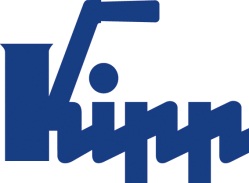 Pressemitteilung 	Sulz am Neckar, Oktober 2014Sicher und komfortabel fixierenKIPP Schnellspanner jetzt auch in Edelstahl Schnellspanner dienen dem zuverlässigen Fixieren von Bau- und Montageteilen. Vor allem im Werkzeug- und Maschinenbau schaffen sie ohne großen Krafteinsatz stabile Verbindungen auf Zeit. Jetzt sind die bewährten Schnellspanner auch in Edelstahlausführung erhältlich.Der KIPP Schnellspanner verfügt über ein einzigartiges, innenliegendes Verriegelungssystem, das ein Plus an Sicherheit bietet. Er rastet mit einem hörbaren Klick ein, die Entriegelung kann nur über einen Zug am Bügel erfolgen. Neben dem hohen Sicherheitsfaktor punktet der Schnellspanner auch mit seiner Langlebigkeit. Dank wartungsfreien und hochwertigen Gelenkbuchsen übersteht das Bedienteil mühelos mehr als 300.000 Spannzyklen.Ein weiteres Highlight ist das besonders ergonomische und bedienungsfreundliche Griffelement aus Polyamid, das durch seine Form Druckstellen an der Hand vorbeugt. Ein vergrößerter Freiraum zwischen Spannarm und Griff erhöht den Bedienkomfort und verhindert Quetschungen. Selbst mit Arbeitshandschuhen erfolgt das Öffnen und Schließen des Spanners einfach, bequem und sicher. KIPP Schnellspanner lassen sich ebenso schnell anbringen wie lösen und erlauben die völlige Freilegung und ungehinderte Entnahme des Werkstückes. Die Funktionsweise bedient sich dem Kniehebelprinzip. Bislang war der Schnellspanner in einer Ausführung aus Stahl mit Nitrox-Beschichtung verfügbar. Jetzt liefert das HEINRICH KIPP WERK sämtliche Modelle des Schnellspanners und umfassendes Zubehör wie Andruckspindeln auch in Edelstahl. Zeichen mit Leerzeichen:Headline:	31 ZeichenPre-head:	44 ZeichenText:	1.506 ZeichenGesamt:	1.581 ZeichenHEINRICH KIPP WERK KGStefanie Beck, MarketingHeubergstraße 272172 Sulz am NeckarTelefon: 07454 793-30E-Mail: s.beck@kipp.com Weitere Informationen und PressefotosSiehe www.kipp.com, Region: Deutschland, Rubrik: News/PressebereichFotos	     Bildrechte: Freigegeben zur lizenz- und honorarfreien Veröffentlichung in Fachmedien.      Mit der Bitte um Quellenangabe und Beleg. Bildtext: Die bewährten Schnellspanner jetzt auch in einer komfortablen und anwenderfreundlichen Edelstahlausführung erhältlich. Foto: KIPP 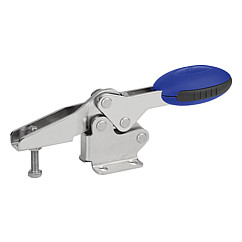 Bilddatei: KIPP_Schnellspanner_horizontal_K0660.jpg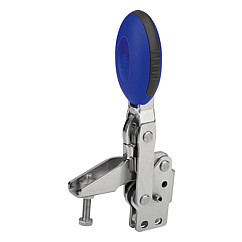 Bilddatei: KIPP_Schnellspanner_vertikal_K0663.jpg